 附件：武平县疾病预防控制中心紧缺急需卫技人员报名表 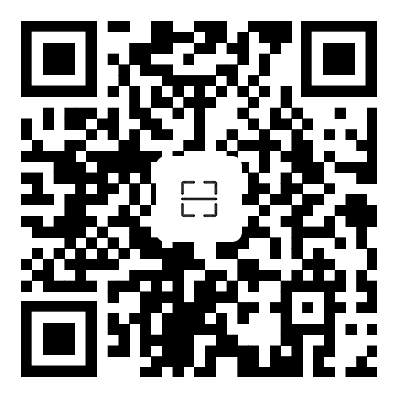 （扫码下载附件）